Základní škola JIH, Mariánské Lázně, Komenského 459, příspěvková organizace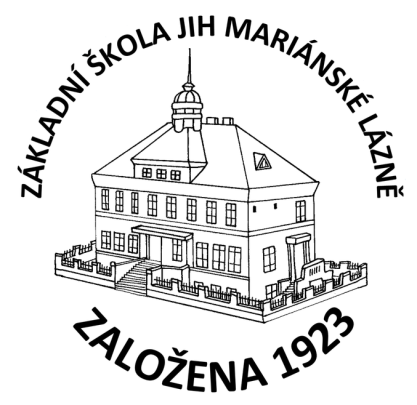 O B J E D N Á V K AObjednáváme u Vás:Notebook ASUS VivoBook S15 531FA pink 		1 ks		20 573,- Kč,Notebook ASUS VivoBook S15 531FA silver		1 ks		19 866,- Kč,Notebook Lenovo V330				1 ks		18 080,- Kč,Myš laserová bezdrátová				2 ks		  1 300,- Kč,Xiaomi Mi NOTE 10					1 ks		12 899,- Kč,Vazací stroj Fellowes					1 ks		  4 108,- KčV Mariánských Lázních dne 31.12.2019.Mgr. Jaroslava Baumgartnerová              ředitelka školyTVSat Multimedia, s.r.o.U Ploché dráhy 640/14353 01 Mariánské LázněIČ: 26321181